КОНКУРС ПРОФЕССИОНАЛЬНОГО МАСТЕРСТВА ИНЖЕНЕРНО-ТЕХНИЧЕСКИХ РАБОТНИКОВ 
В СФЕРЕ СТРОИТЕЛЬСТВАШаг 1 Регистрация1а. Перейдите по ссылке https://konkurs.nostroy.ru/MainPage 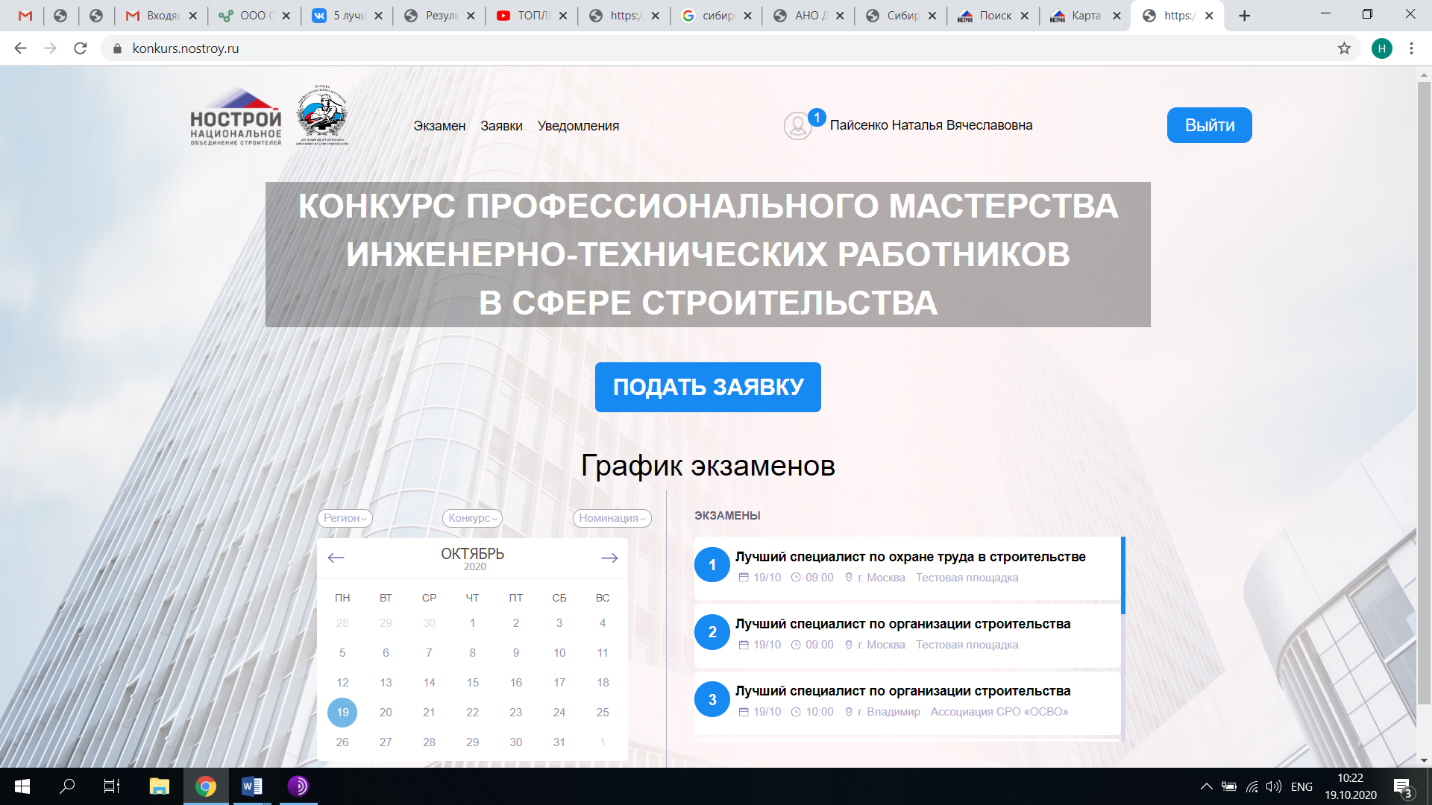 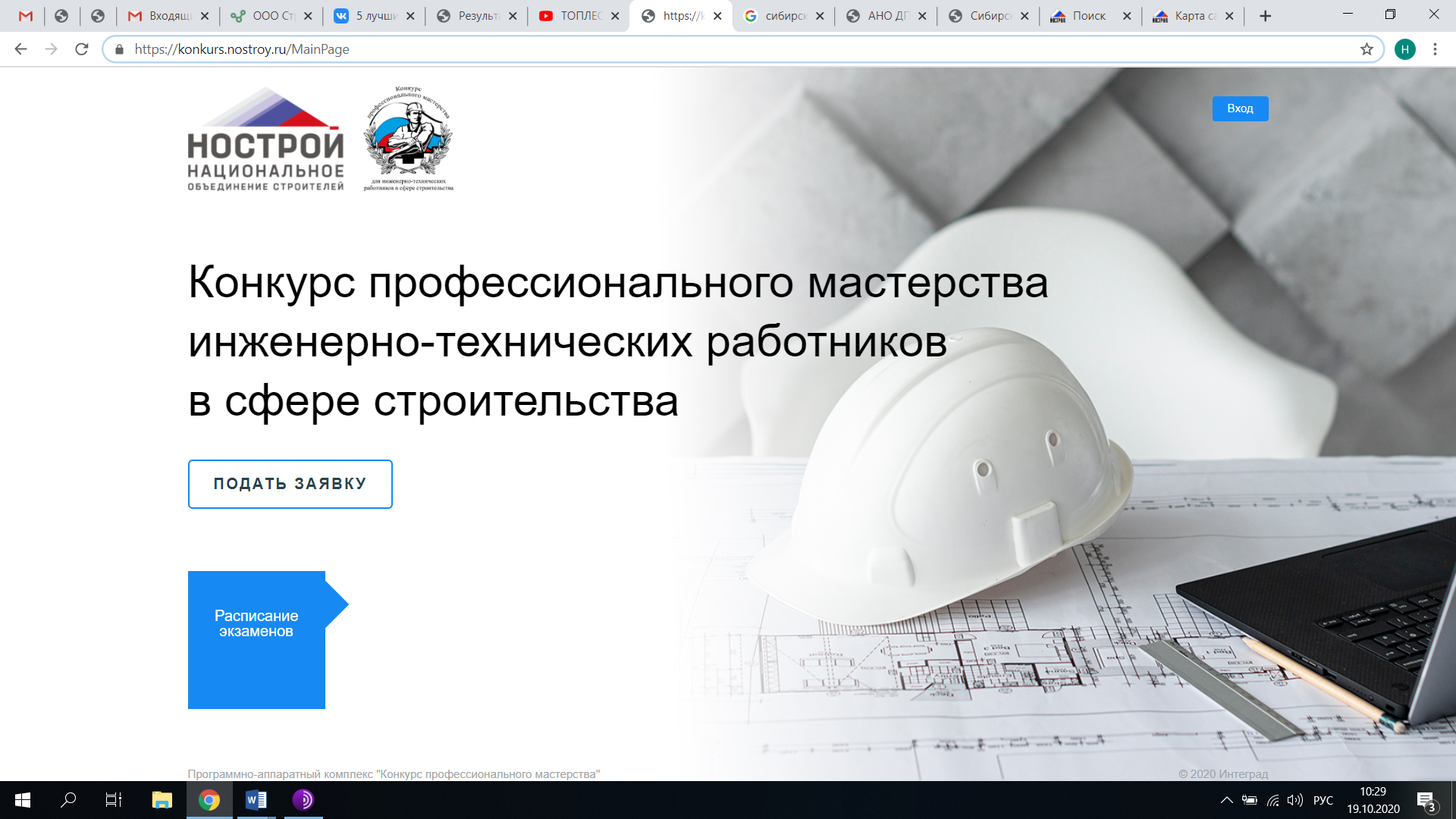 1б. Нажмите на кнопку 1в. В открывшемся окне выбирете раздел РЕГИСТРАЦИЯ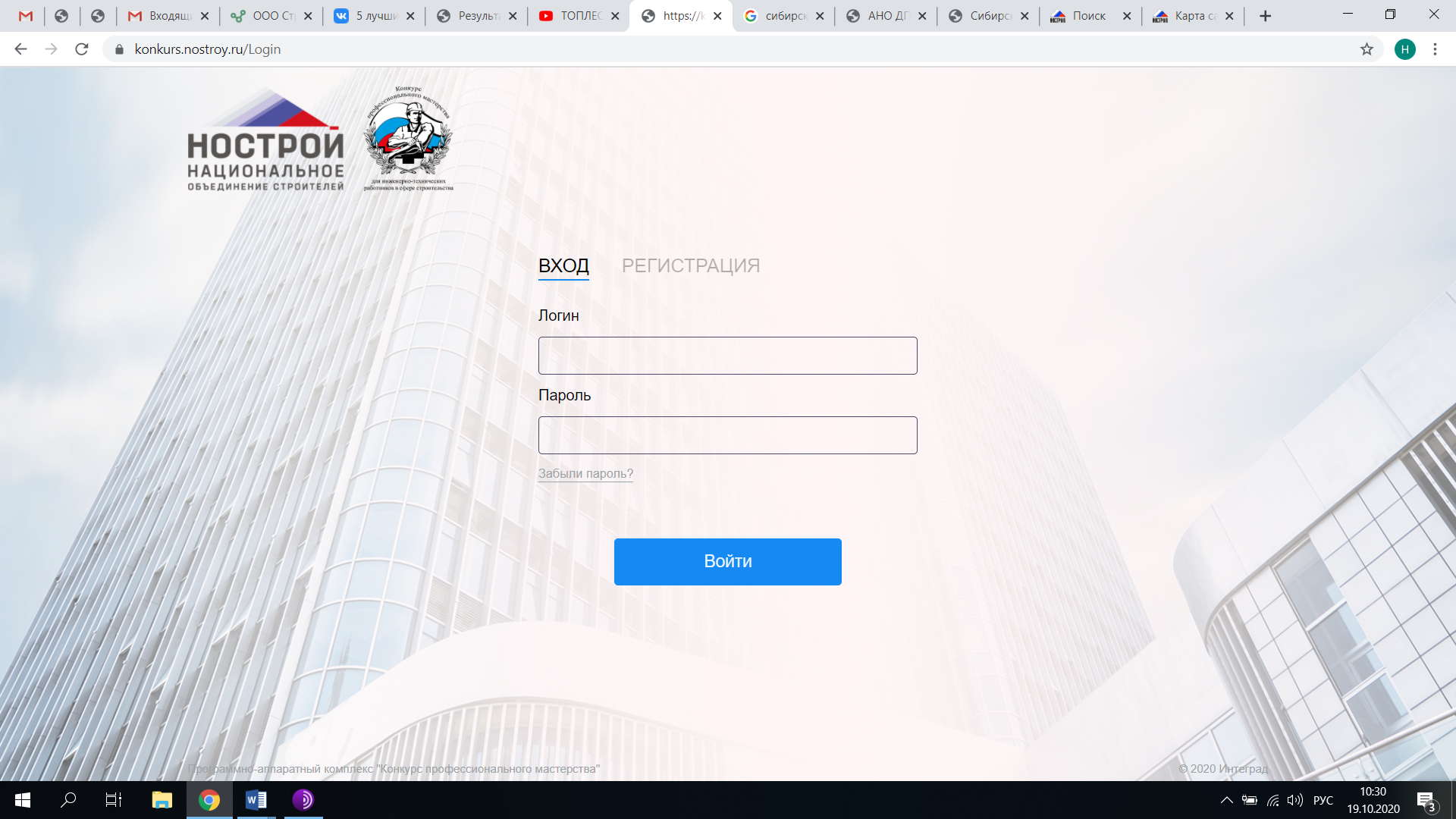 Заполните данные в форме
ВАЖНО! Данные должны совпадать с документом, удостоверяющим личность конкурсанта. Номер телефона должен принадлежать конкурсанту.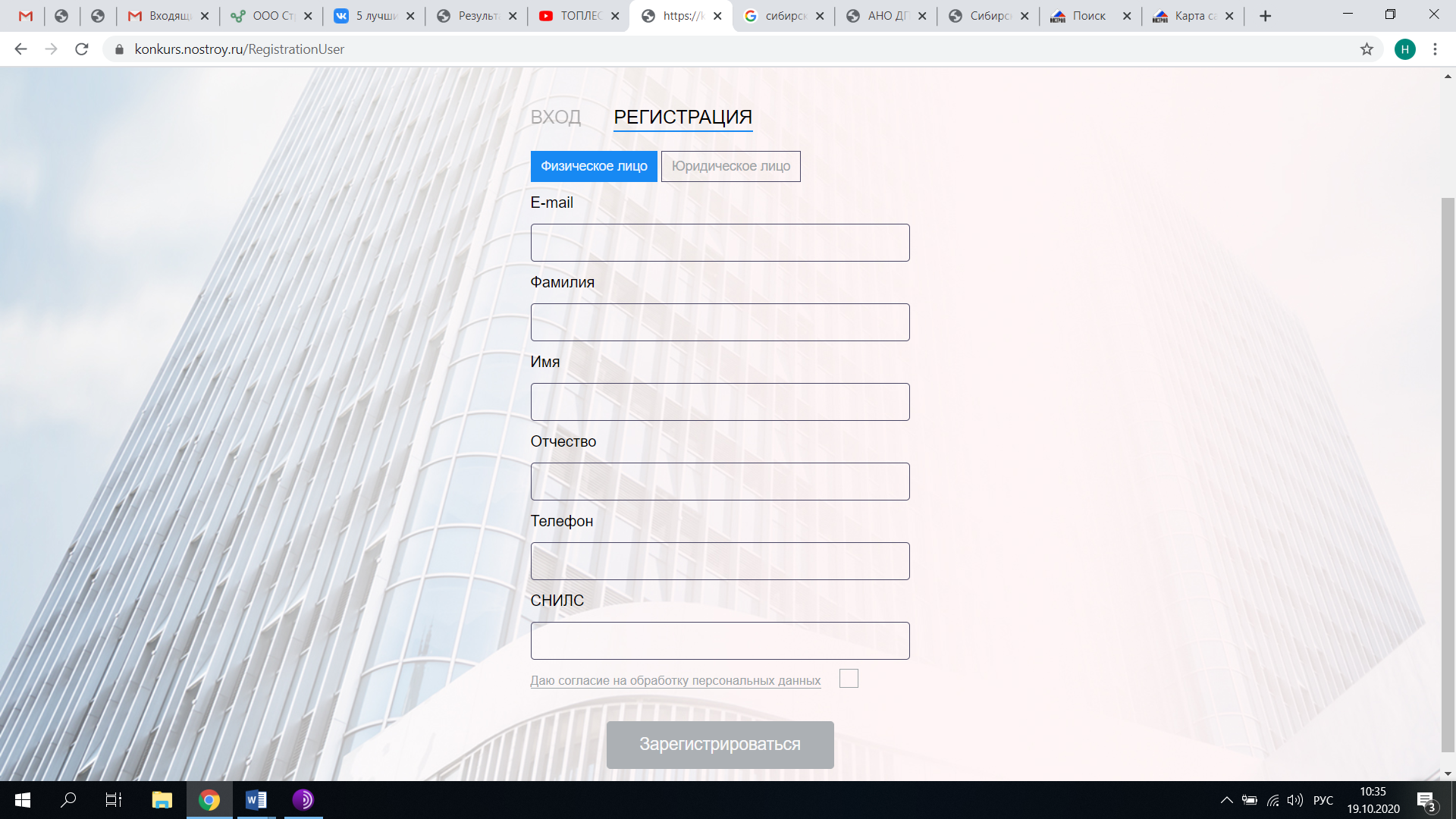 После заполнения формы поставить галочку «Даю согласие на обработку персональных данных» и нажать кнопку зарегистрироваться.По завершении подачи заявки, на указанную электронную почту придет письмо с Логином и Временным паролем, который необходимо сразу изменить. Для этого в письме нажать на ссылку «Сменить временный пароль».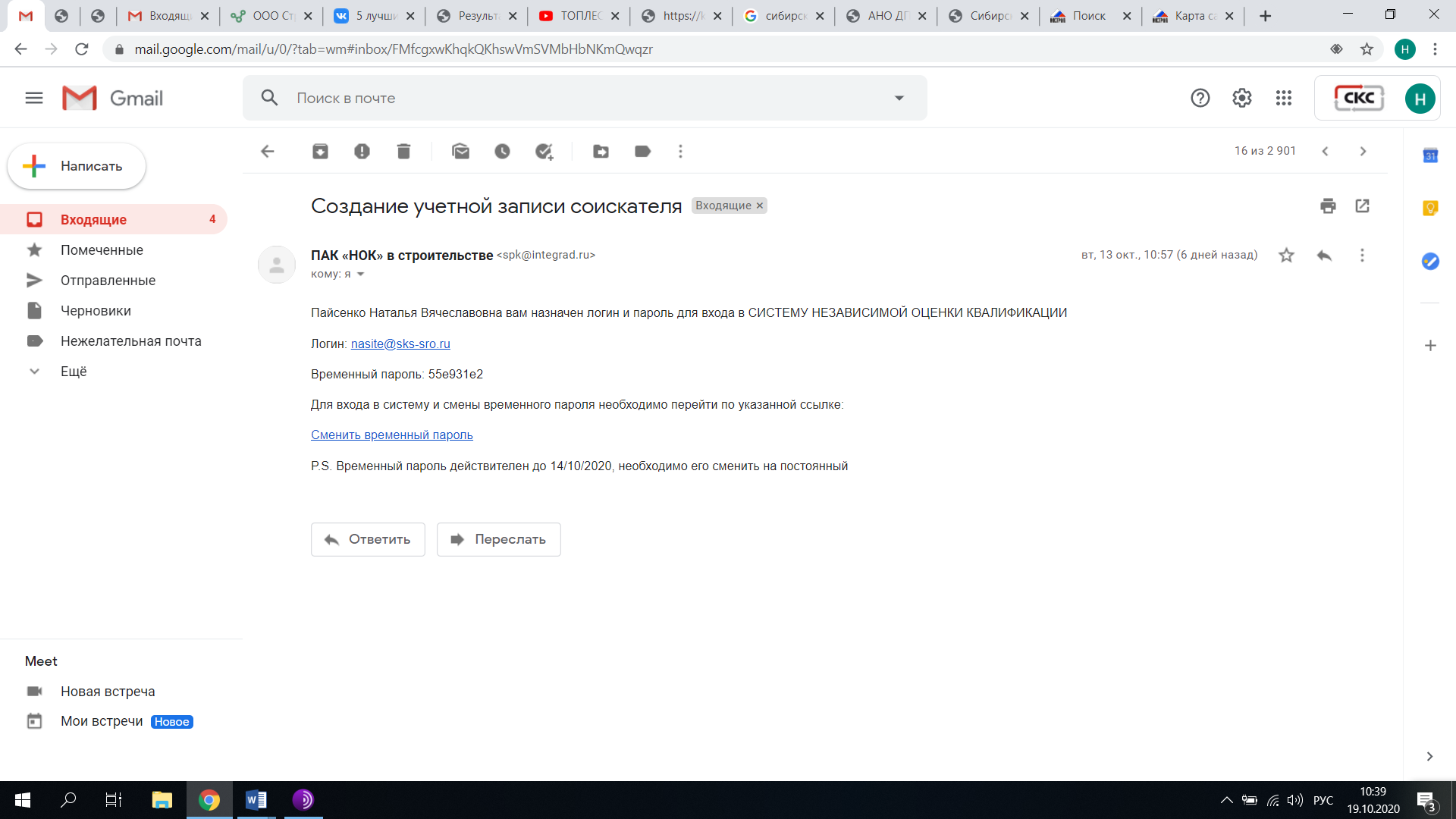 В открывшемся окне ввести новый (постоянный) пароль и подтвердить новый (постоянный) пароль.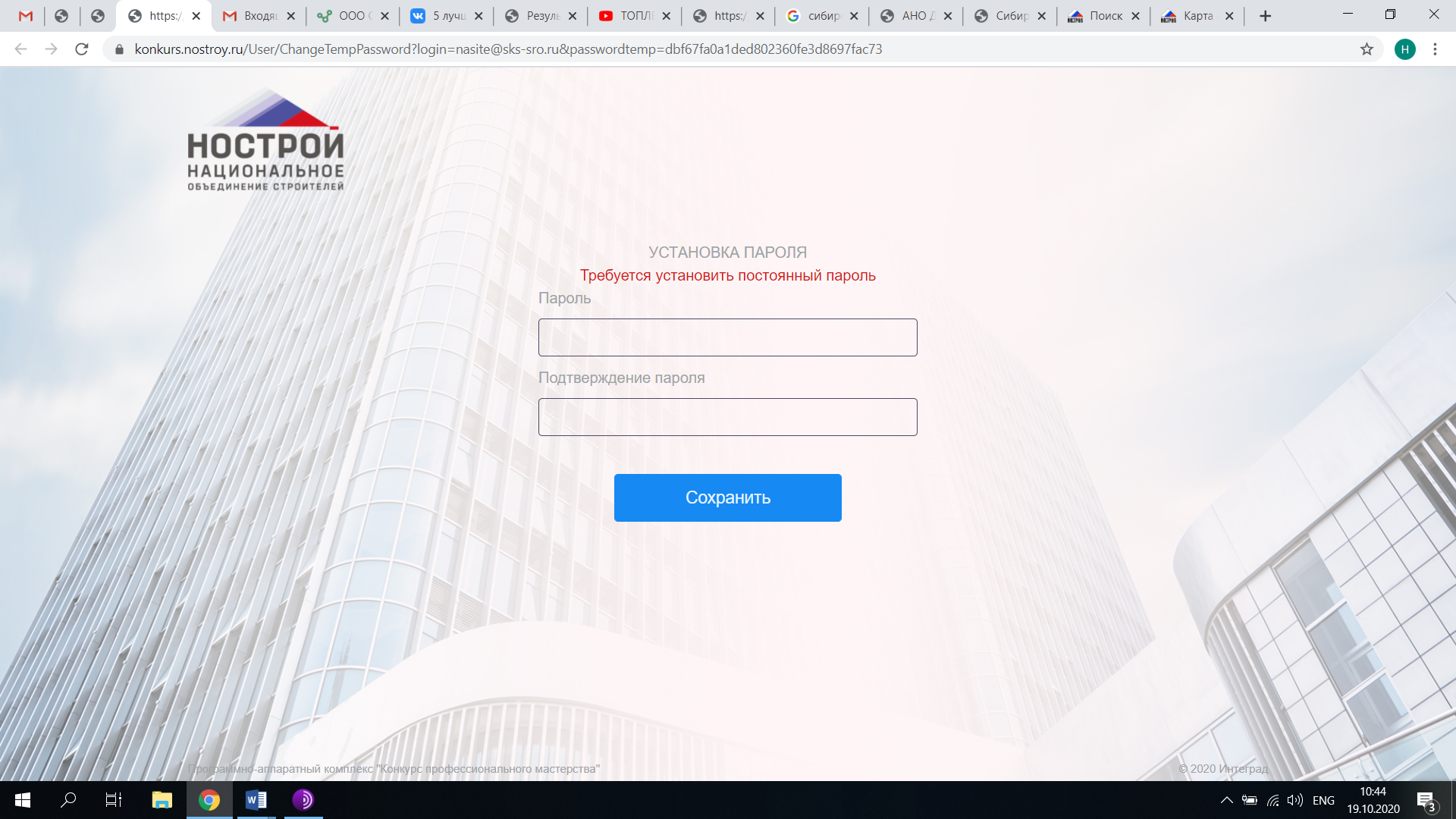 Шаг 2 Заполнение личной карточки конкурсанта2а. Войдите в личный кабинет, для этого перейдите по ссылке https://konkurs.nostroy.ru/MainPage В правом верхнем углу нажмите на кнопку Вход. Введите логин, который вы получили в письме (ваша электронная почта) и новый (постоянный) пароль.2б. Затем в верхней части экрана нажмите на ваши ФИО и перейти к заполнению данных.ВАЖНО! 
Данные должны совпадать с документами подтверждающим личность и иными запрашиваемыми документами.Фотография для карточки конкурсанта должна содержать только лицо (как в паспорте).Документы, подтверждающие личность, образование и иные документы принимаются в формате .jpg и .pdf. 
В случае, если нет возможности отсканировать запрашиваемый документ, возможна загрузка четких (читаемых) фотографий, выполненных на телефон или фотоаппарат конкурсанта.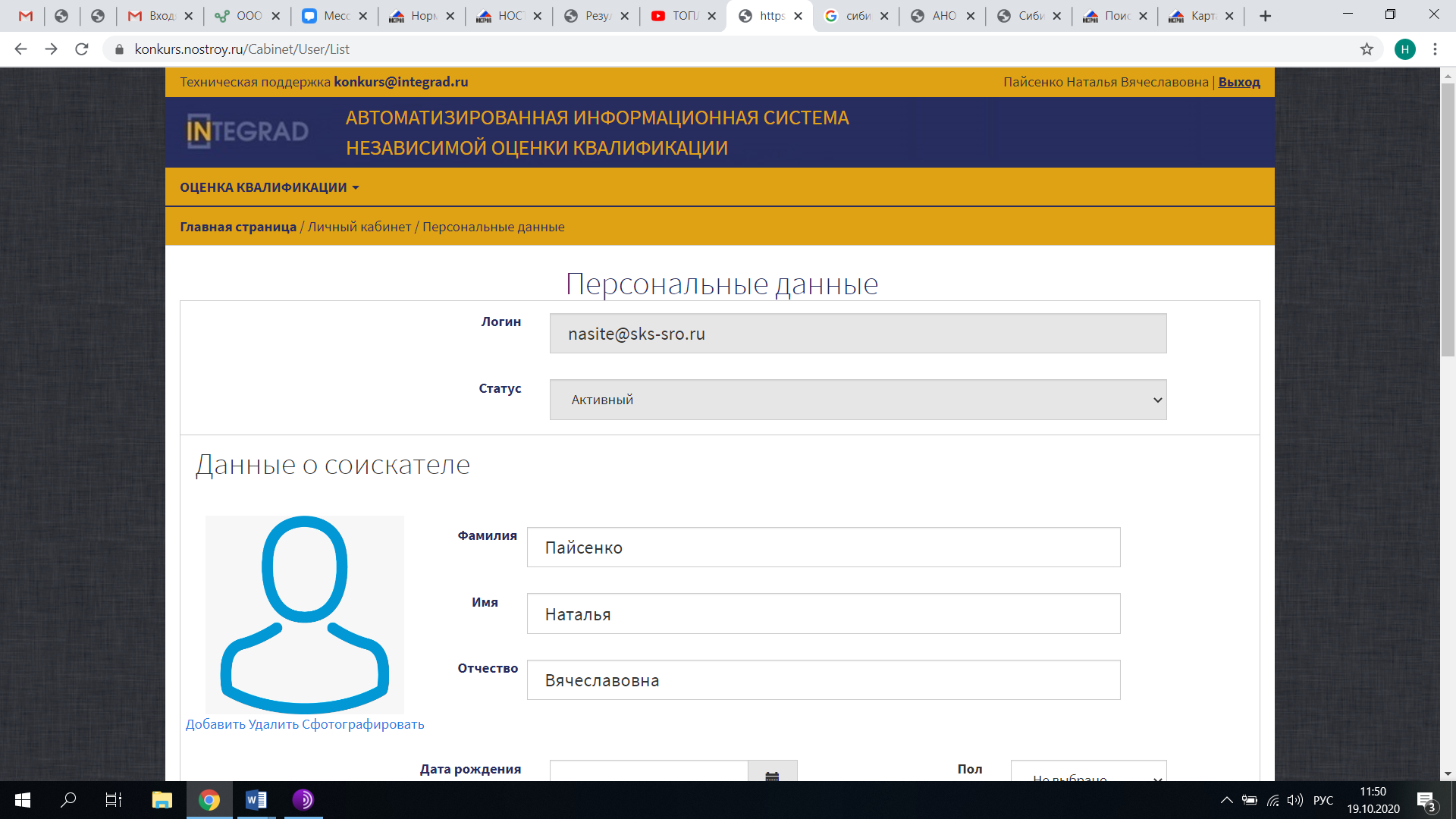 По завершении заполнения всех данных, поставить галочки и нажать кнопку «Сохранить».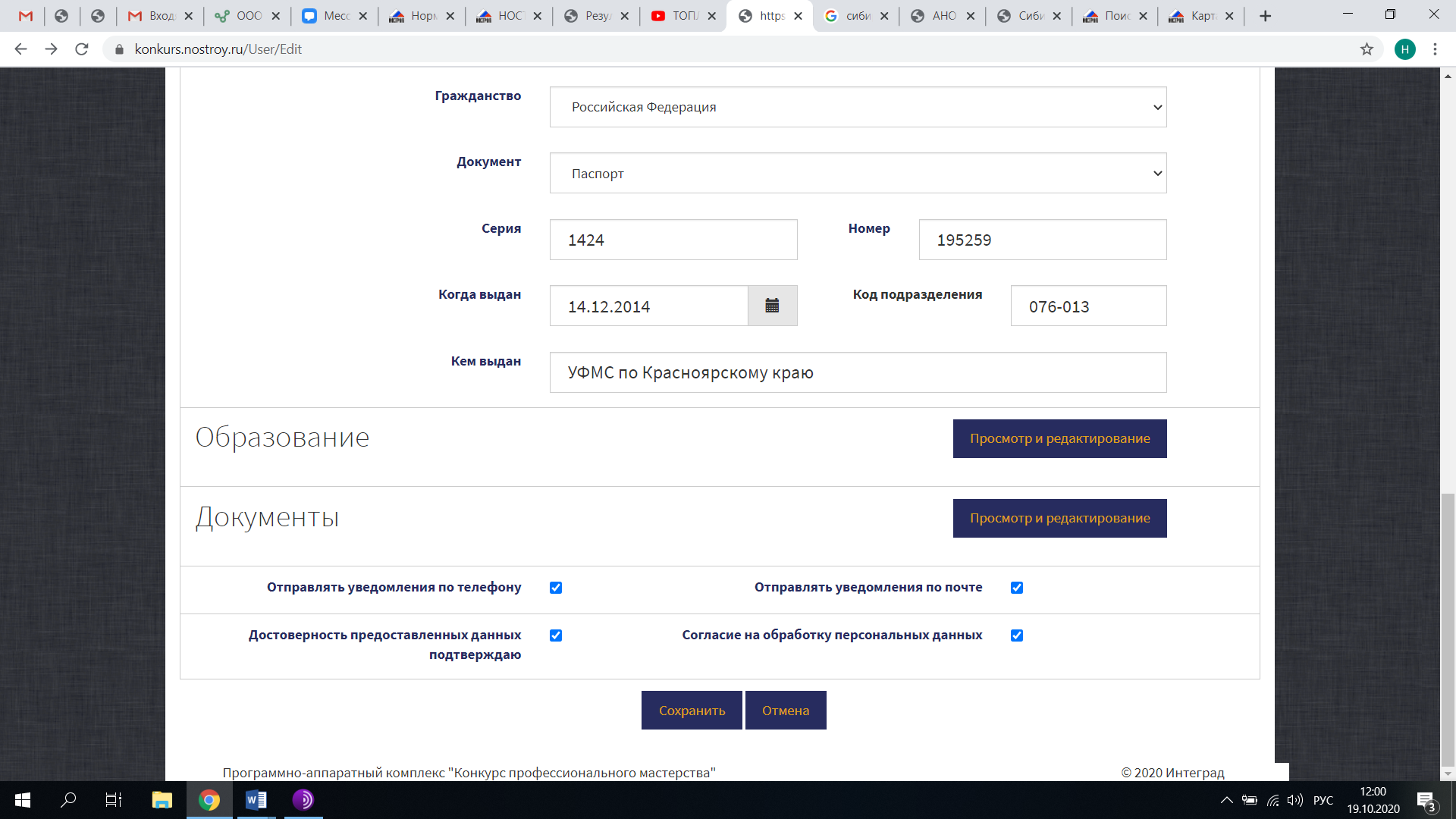 Шаг 3 Подача заявки на прохождение экзамена3а. Вернувшись на главный экран, нажмите кнопку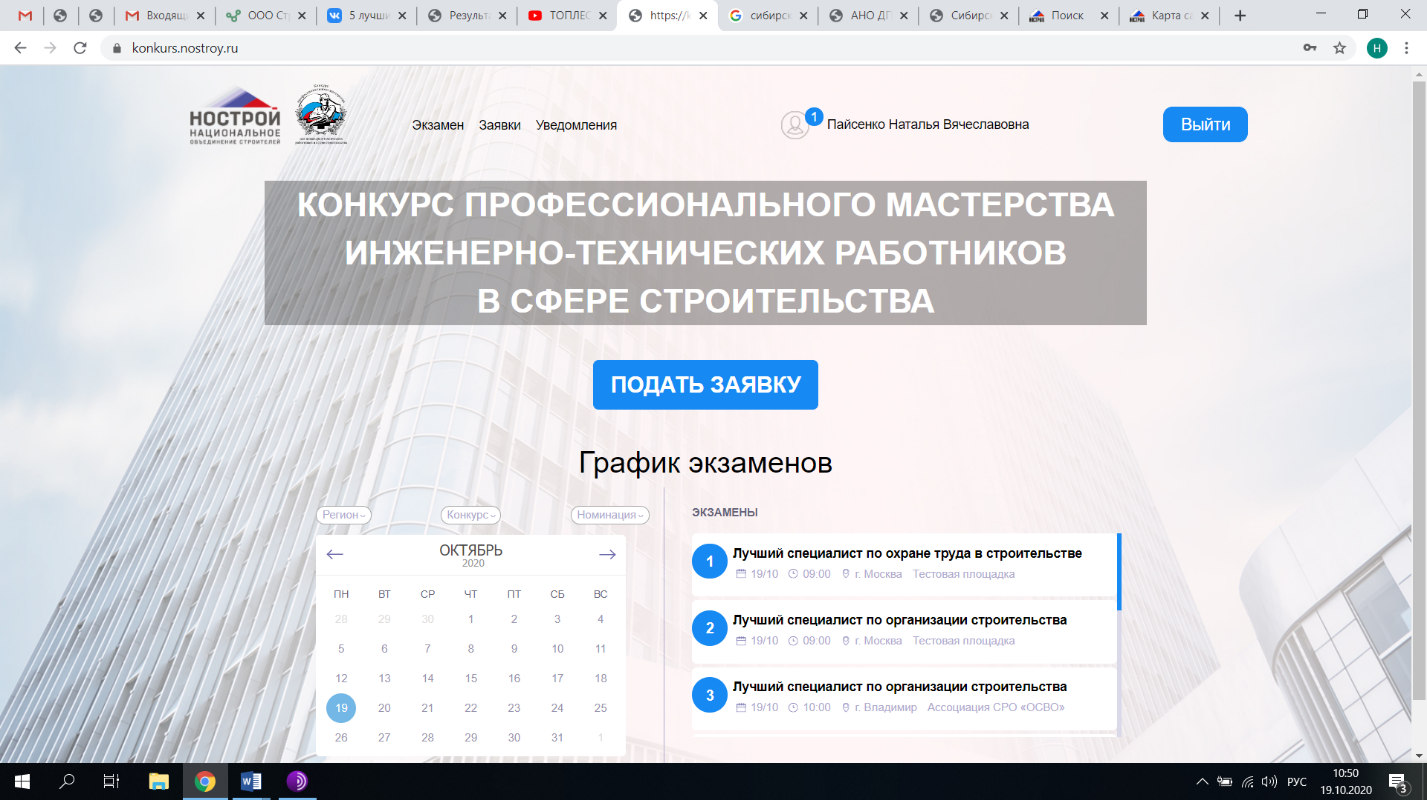 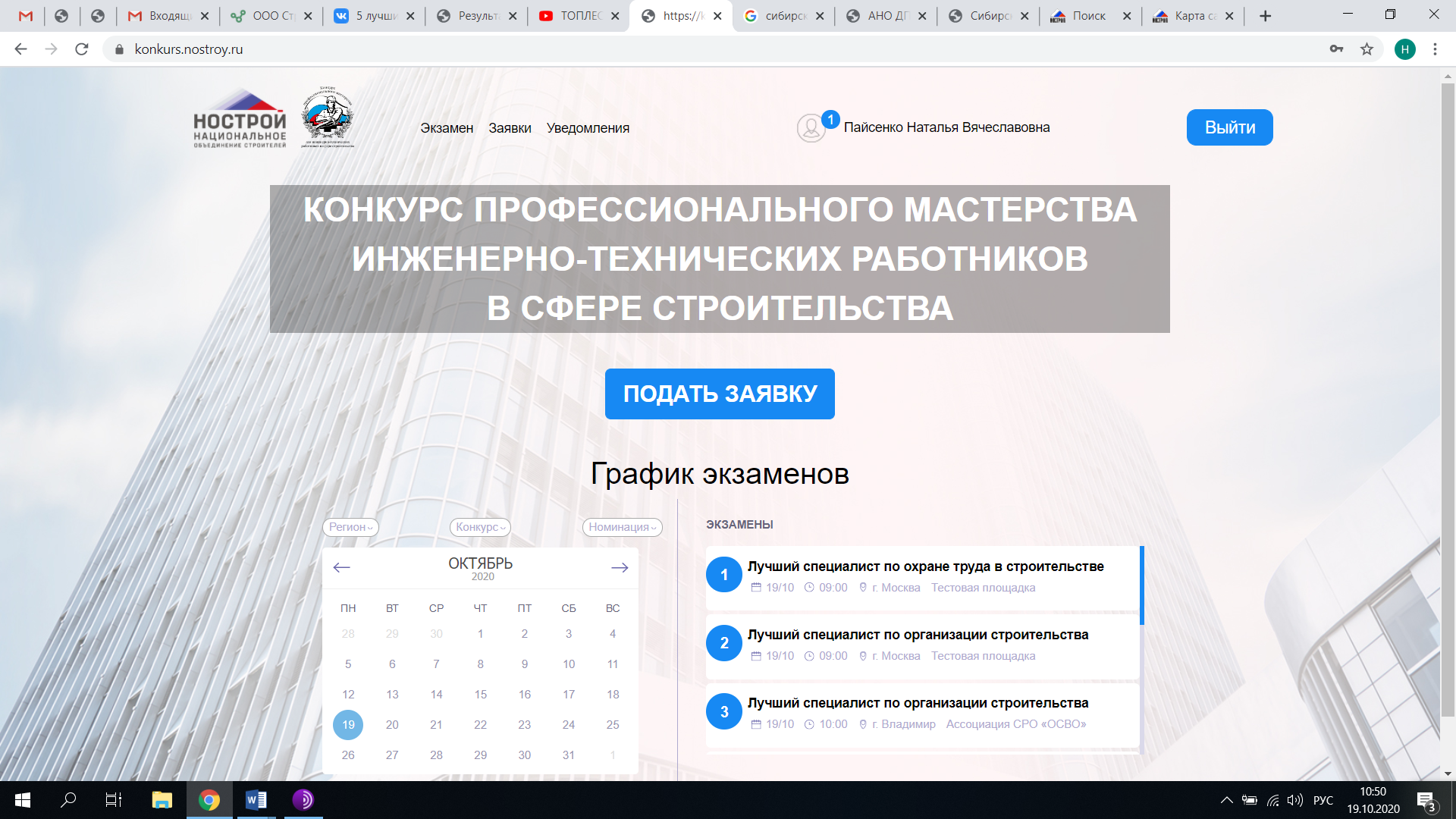 При возникновении вопросов просим обращатьсяАссоциация «СКС»Менеджер по информационным технологиям Пайсенко Наталья Вячеславовнаnasite@sks-sro.ru+7 983 297 33 65Центр тестирования АНО ДПО «Сибирский центр развития саморегулирования»
Максименко Оксана Валентиновна, директор
anaoscrs@gmail.com(391) 218 09 95
+7 913 031 47 09